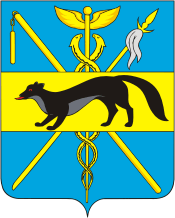 СОВЕТ НАРОДНЫХ ДЕПУТАТОВ БОГУЧАРСКОГОМУНИЦИПАЛЬНОГО РАЙОНА ВОРОНЕЖСКОЙ ОБЛАСТИРЕШЕНИЕот «25» декабря 2014 г. № 229              г. БогучарО внесении изменений и  дополнений в решение Совета народных  депутатов Богучарского муниципального района  от 24.10.2013 № 150«Об утверждении положения о специализированномжилищном фонде  Богучарского муниципального района Воронежской области» В соответствии с Законом РФ от 04.07.1991 №1541-1 «О приватизации жилищного фонда в Российской Федерации», Уставом Богучарского муниципального района, Совет народных депутатов Богучарского муниципального района    р е ш и л:1. Внести следующие изменения и дополнения в решение Совета народных депутатов Богучарского муниципального района от 24.10.2013 № 150 «Об утверждении положения о специализированном жилищном фонде  Богучарского муниципального района  Воронежской области»:1.1. В приложении к решению «Порядок предоставления жилых помещений специализированного жилищного фонда Богучарского муниципального района Воронежской области»:1.1.1. Абзац 4 пункта 3.1. изложить в следующей редакции: «- гражданам, замещающим должности муниципальной службы, должности, не  относящиеся  к должностям муниципальной службы в  органах местного самоуправления Богучарского муниципального района.».1.1.2. Абзац 5 пункта 3.1. исключить.1.1.3.  Часть 3 дополнить пунктом 3.14. следующего содержания:«3.14. Служебные жилые помещения могут быть переданы в собственность граждан в порядке приватизации в соответствии с Законом Российской Федерации от 04.07.1991 № 1541-1 «О приватизации жилищного фонда в Российской Федерации.Решения о приватизации служебных жилых помещений принимаются постановлением администрацией Богучарского муниципального района на основании заявлений граждан, занимающих служебные жилые помещения на основании договоров найма, но не ранее 5 лет с даты предоставления служебного жилого помещения».1.1.4. Дополнить разделами 4-5 следующего содержания:«4. Условия приватизации служебных жилых помещений.4.1. Замещение гражданами должности муниципальной службы, должности, не относящейся к должностям муниципальной службы в  органах местного самоуправления Богучарского муниципального района.Наличие трудовых отношений для работников государственных, муниципальных предприятий, учреждений.4.2. Наличие стажа не менее 5 лет.4.3. Отсутствие у заявителя, членов его семьи в населенном пункте по месту службы (работы) жилого помещения, принадлежащего им на праве собственности.4.4. Фактическое проживание в предоставленном служебном жилом помещении.4.5. Нереализованное условий гражданами право на однократную бесплатную приватизацию жилого помещения в государственном и муниципальном жилищном фонде.5. Перечень документов, прилагаемых к заявлению о приватизации служебного жилого помещения и необходимых для принятия решения о его приватизации.5.1. Заявление о приватизации служебного жилого помещения.5.2. Документы, предусмотренные абзацами 3-6 п. 3.5 настоящего решения.5.3. Договор найма служебного жилого помещения.5.4. Выписка из поквартирной карточки.5.5. Документ, подтверждающий, что гражданами, изъявившими желание участвовать в приватизации, ранее не было реализовано право на приватизацию жилого помещения в соответствии с Законом Российской Федерации от 04.07.1991 № 1541-1 «О приватизации жилищного фонда в Российской Федерации».5.6. Письменное согласие на приватизацию служебного жилого помещения всех совместно проживающих совершеннолетних членов семьи», а также несовершеннолетних в возрасте от 14 до 18 лет. 5.7. Ходатайство государственного (муниципального) предприятия (учреждения), структурного подразделения администрации Богучарского муниципального района на приватизацию работникам служебного помещения.5.8. Ходатайство руководителя (начальника) отдела администрации муниципального района, в котором работает лицо,  замещающее  должность муниципальной службы, должность, не  относящуюся  к должностям муниципальной службы, перед главой администрации Богучарского муниципального района на приватизацию служебного жилого помещения.».2. Контроль за исполнением настоящего решения возложить на постоянную комиссию Совета народных депутатов Богучарского муниципального района по аграрной политике, земельным отношениям, муниципальной собственности и охране окружающей среды (Резников В.Е.) и заместителя главы администрации Богучарского муниципального района  Кожанова А.Ю.Глава Богучарскогомуниципального района                                                               А.М. Василенко 